Типовое практическое задание для второго этапаНационального конкурса профессионального мастерства«СТРОЙМАСТЕР»по номинации «Лучший каменщик»Название и описание номинацииНазвание номинации – «Лучший каменщик»;В соревнованиях участвует один конкурсант от организации;Каменные работы включают:Т/ ф: Кладка и ремонт стен и каменных конструкций средней сложностиКаждый участник и член жюри должны быть ознакомлены с данным техническим описанием.Объем работ на конкурсе «СТРОЙМАСТЕР»Практическая часть в соответствии с конкурсным заданием;Оценка теоретических знаний тестированием.Практическое заданиеВыполнить кирпичную кладку карниза согласно прилагаемому чертежу.На выполнение практического задания отводится 6 часов.Отклонения в размерах и положении каменных конструкций от проектных не должны превышать значений, указанных в таблице 9.8.  СП 70.13330.2012 Несущие и ограждающие конструкции. Актуализированная редакция СНиП 3.03.01-87. Необходимо уметь:Пользоваться инструментом и приспособлениями для кладки стен, расшивки швов;Пользоваться инструментом и приспособлениями для кладки колонн прямоугольного сечения;Замешивать сухие строительные смеси;Выполнять кладку декоративным цветным кирпичом по заданному рисунку;Теоретические знанияОбщие знания о применяемых материалах;Знания технологии выполнения каменных работ;Техника безопасности и организация рабочего места.МатериалыВ задании используются следующие материалы:Рабочее местоКаждому участнику предоставляется рабочее место с минимальными размерами 2,5 × 4 на одного экзаменующегося, с жёстким основанием – асфальт, бетон Для выполнения кладки модуля на рабочем месте складирован кирпич и сухая смесь.Всем участникам должно быть предоставлено место под инструмент, электрическая розетка/удлинитель для подключения миксера, а также вода для приготовления растворных смесей.Описание практического задания:Выполнить кирпичную кладку карниза согласно прилагаемому чертежу. Время на выполнение практического задания:Выкладывание модуля – 6 часов (включая перерыв на обед 1 час).Уборка рабочего места и сдача инструментов и приспособлений.Общий вид и размеры Модуля: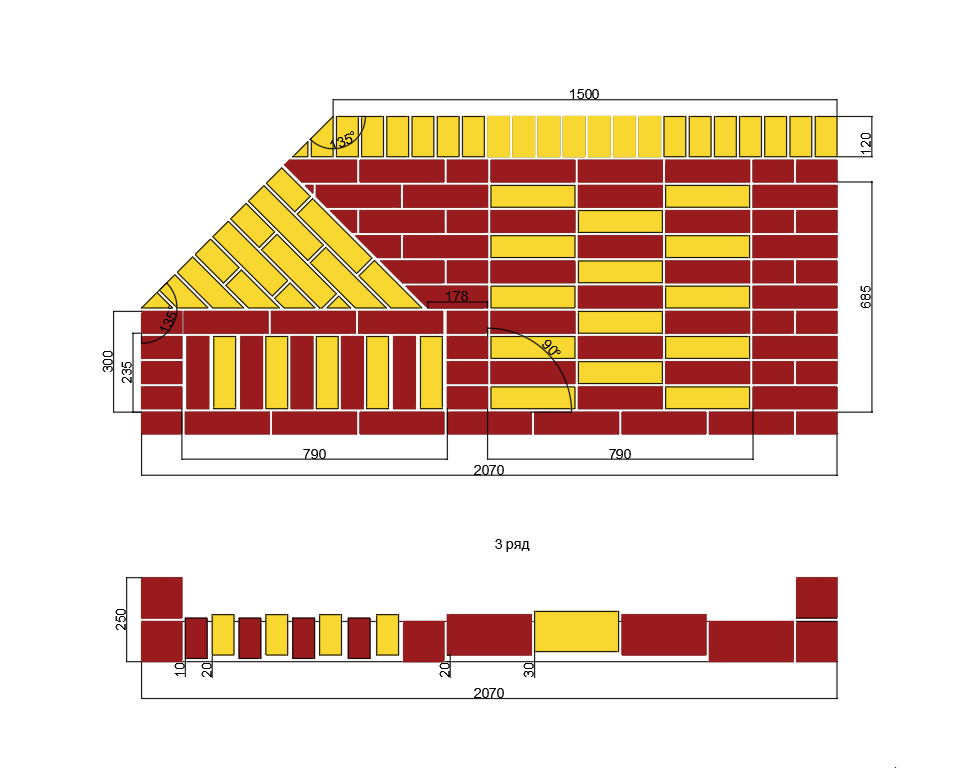 Критерии оценки.отсутствие отклонения  от вертикали стены модуля –15 баллов;отклонения  поверхностей от вертикали стены модуля до 1-2 мм–10 баллов;отклонения  поверхностей от вертикали стены модуля до 3 мм 3 –5балловотсутствие отклонения  поверхностей и углов кладки от вертикали столба модуля –15 баллов;отклонения  поверхностей и углов кладки от вертикали столба модуля до 1-2 мм–10 баллов;отклонения  поверхностей и углов кладки от вертикали столба модуля до 3 мм 3 –5 балловсоблюдение одинаковой толщины  швов кладки: 10 баллов;отсутствие неровностей на вертикальной поверхности кладки, обнаруженных при накладывании рейки длиной  2 м – 15 баллов.неровности на вертикальной поверхности кладки, обнаруженные при накладывании рейки длиной  2 м  до 2 мм– 10баллов.неровности на вертикальной поверхности кладки, обнаруженные при накладывании рейки длиной  2 м до 5 мм – 5 баллов;горизонтальность верхней плоскости модуля – 10 баллов;соблюдение параметров модуля без отклонений –10 баллов;чистота внешнего вида модуля – 5 баллов;соблюдение техники безопасности при проведении кладочных работ и распиловке кирпича на камнерезном станке – 5  баллов.чистота рабочего места при выполнении практического задания и по завершению работ – 5 баллов.Список рекомендуемых инструментов и СИЗ для выполнения практического задания:ведро 15л - 1 шт.станок для резки кирпича -1 шт.лопата совковая -1 шт.щётка -1 шт.ветошь -0,5 кгведро для мусора 15 л -1 шт.совок -1 шт.губка -1 шт.кельма 180 мм -1 шт. кельма 150 м -1 шт.молоток-кирочка-1 шт.рулетка 5 м -1 шт. складной метр 2 м -1 шт.шнур-отвес -1 шт.строительный карандаш - 3 шт.строительный маркер - 3 шт.уровень пузырьковый 800 мм -1 шт.правило 1,5 м -1 шт.расшивка плоская 10 мм - 1 шт.расшивка вогнутая 10 мм - 1 шт.нож строительный - 1 шт.комбинезон - 1 шт.ботинки с металлическим носком  1 паракаска строительная -1 шт.очки защитные -1 шт.наушники (беруши) -1  шт.респиратор -5 шт. Камнерезный станок DIAM SK-800/2,2 арт. 600027Контейнер для отходовТачка строительная без наименования производителяРезервуар для раствора по растворосмесительРезервуар для раствора  Проточный растворосмеситель / дрель-миксерСтроительный карандашКорпус деревянный с вставленным грифелемшт2ВетошьТваневое полотно. Предназначена для промывки инструмента.шт1Губка хозяйственнаяВыполнена из поролона, предназначена для чистки инструмента и кладкишт2СкотчМалярный (строительный) скотч шт1Бумага миллиметровая/ватман формата А1Для изготовления шаблоноврулон1 на 6 участников/ 1 листКирпич коричневыйСтандартный полнотелый (пустотелый) 250х120х65шт10Кирпич желтый Стандартный полнотелый (пустотелый) 250х120х65шт130Кирпич красныйСтандартный полнотелый (пустотелый) 250х120х65шт100Газосиликатные блоки625х250х150шт3Раствор Печная смесь  ООО "Компания СЭВ"м30.4Перчаткистроительный хлопчатобумажныешт5